BEFORE THEPENNSYLVANIA PUBLIC UTILITY COMMISSIONConyngham Township				:							:	v.						:		C-2021-3023624							:Sanitary Sewer Authority				:of the Borough of Shickshinny			:EIGHT INTERIM ORDERREESTABLISHING LITIGATION SCHEDULEBackgroundThis case has an extended procedural history: numerous continuances have been granted, prehearing conferences have been held, and the evidentiary hearing has been postponed several times.  On August 19, 2022, a fourth prehearing conference convened in this proceeding to reestablish the litigation schedule.  Respective counsel for Conyngham Township (Township), the Sanitary Sewer Authority of the Borough of Shickshinny (SSABS), and the Commission’s Bureau of Investigation and Enforcement (I&E) participated in the conference.Reestablished Litigation ScheduleThis Order confirms the reestablished litigation schedule discussed during the fourth prehearing conference.  The litigation schedule will be as follows:Electronic Service		The documents described in the litigation schedule referenced above shall be served electronically on the date indicated, by 4:00 p.m.  The email address for ALJ Johnson is cojohnson@pa.gov.  		You must also email ALJ Johnson’s Legal Assistant Nicholas Miskanic at nmiskanic@pa.gov a copy of any documents that you electronically file with the Secretary’s Bureau in this proceeding.  If you email Legal Assistant Miskanic any documents or correspondence, you must also send a copy to all parties in this case.  The current Service List (with available email addresses) is attached to this Order.  Accordingly, all parties are encouraged to sign-up for efiling and eservice.  Please visit the Commission’s website at www.puc.pa.gov for instructions.	If you intend to present any documents for my consideration, you must email them to Legal Assistant Miskanic at nmiskanic@pa.gov.  You must also submit a copy of each document you submit to me to all parties in this case.  As previously noted, a copy of the Commission’s current service list of all parties (with available email addresses) is attached to this Order.  If you are unable to scan and email your documents, please email Legal Assistant Miskanic for possible alternative arrangements.   Briefs		The Parties must comply with 52 Pa.Code §§ 5.501, et seq., regarding the preparation and filing of briefs.  Main Briefs shall be limited to 60 pages and Reply Briefs shall be limited to 40 pages.  The electronic version of a brief must be prepared in Microsoft Word. Discovery		Discovery is closed.Prior Interim Orders		 Prior interim orders remain in effect to the extent that the prior interim orders are not inconsistent with this Eighth Interim Order. 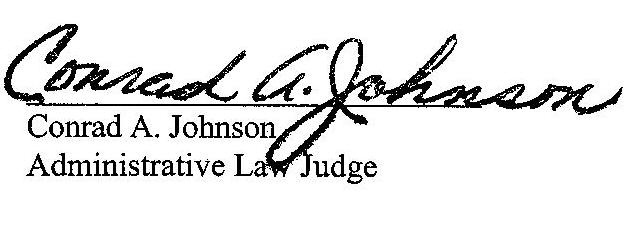 Date:	August 25, 2022					Pennsylvania Public Utility Commission			Office of Administrative Law Judge			Piatt Place, Suite 220					301 Fifth Avenue						Pittsburgh, PA 15222					Telephone: (412) 565-3550					Fax: (412) 565-5692	cojohnson@pa.govC-2021-3023624 - CONYNGHAM TOWNSHIP v. SANITARY SEWER AUTHORITY OF THE BOROUGH OF SHICKSHINNY
VITO J DELUCA ATTORNEY
DELUCA LAW OFFICES
26 PIERCE STREET
KINGSTON PA  18704
570.288.8000
Accepts e-ServiceRepresenting Conyngham Township

SEAN W LOGSDON ESQUIRE
85 DRASHER ROAD
DRUMS PA  18222
570.788.6647
Accepts e-Service
Representing Sanitary Sewer Authority of The Borough of Shickshinny SANITARY SEWER AUTHORITY OF THE BOROUGH OF SHICKSHINNY
1 MAIN RD
SHICKSHINNY PA  18655
SHICKAUTH@FRONTIER.COMVia electronic service STEPHANIE M WIMER ESQUIREPENNSYLVANIA PUBLIC UTILITY COMMISSION BUREAU OF INVESTIGATION & ENFORCEMENTP.O BOX 3265 HARRISBURG, PA 17120717-772-8839stwimer@pa.govAccepts e-ServiceRepresenting Bureau of Investigation & Enforcement DateEventSeptember 1, 2022SSABS’s Written Direct Testimony and SSABS’s Rebuttal Testimony to the Written Direct Testimony of the Township and I&E  -  DueSeptember 16, 2022The Township’s and I&E’s Rebuttal Testimony to SSABS’s Written Direct Testimony -  DueSeptember 30, 2022Stipulations - Due October 4, 2022Telephonic Evidentiary Hearing Starting at 10:00 a.m.TBD at HearingBriefing Schedule